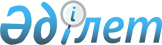 О проведении отчетных встреч руководителей местных исполнительных органов с населением
					
			Утративший силу
			
			
		
					Указ Президента Республики Казахстан от 6 апреля 2005 года № 1546. Утратил силу Указом Президента Республики Казахстан от 15 августа 2013 года № 615      Сноска. Утратил силу Указом Президента РК от 15.08.2013 № 615 (вводится в действие с 01.10.2013).

      В соответствии со статьями 17 и 21 Конституционного закона Республики Казахстан от 26 декабря 1995 года "О Президенте Республики Казахстан" и в целях дальнейшей демократизации казахстанского общества, информированности населения о проводимых в стране реформах, повышения ответственности и подотчетности исполнительных органов перед населением, широкого вовлечения народа в процесс государственного управления ПОСТАНОВЛЯЮ: 

      1. Акимам всех уровней ежегодно в течение первого квартала проводить отчетные встречи с населением, в ходе которых информировать о реализации проводимых в стране реформ, социально-экономическом развитии соответствующей административно-территориальной единицы за истекший год, задачах и основных направлениях ее дальнейшего развития. 

      2. Акимам областей (города республиканского значения, столицы) не позднее месяца со дня проведения отчетных встреч информировать Администрацию Президента и Правительство Республики Казахстан об их результатах. 

      3. Правительству Республики Казахстан по итогам отчетных встреч принимать соответствующие меры. 

      4. Настоящий Указ вводится в действие со дня подписания.       Президент 

      Республики Казахстан 
					© 2012. РГП на ПХВ «Институт законодательства и правовой информации Республики Казахстан» Министерства юстиции Республики Казахстан
				